新竹縣政府工程查核代表照片表拍攝日期：108.09.04工程名稱：桃山村雲山替代道路北段改善工程新竹縣政府工程查核代表照片表拍攝日期：108.09.04工程名稱：桃山村雲山替代道路北段改善工程新竹縣政府工程查核代表照片表拍攝日期：108.09.04工程名稱：桃山村雲山替代道路北段改善工程  新竹縣政府工程查核代表照片表拍攝日期：108.09.04工程名稱：桃山村雲山替代道路北段改善工程  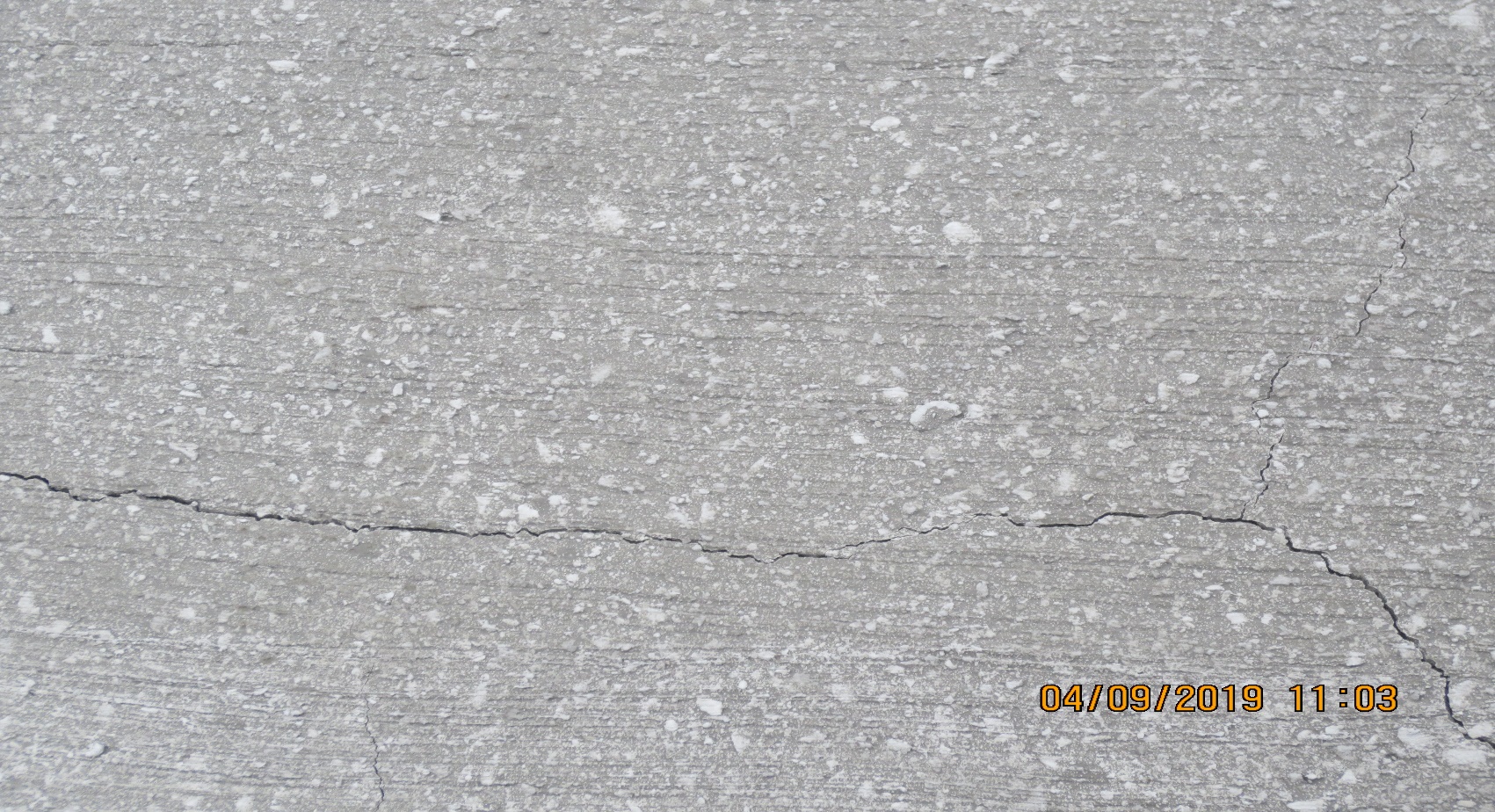 說明少部分已施設之PC路面，打毛有不足之現象。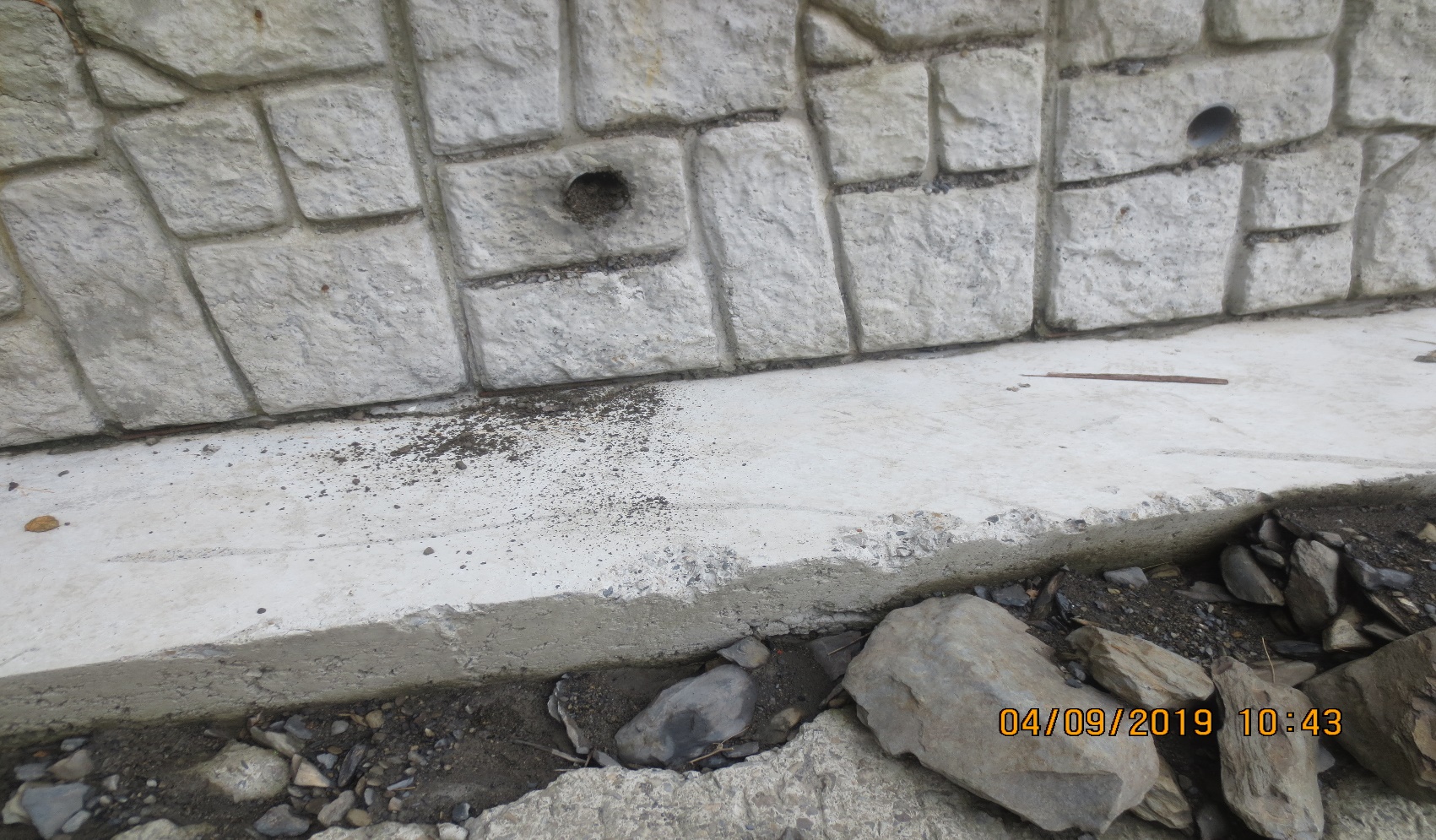 說明L型側溝部份施作完成遭破壞請修護。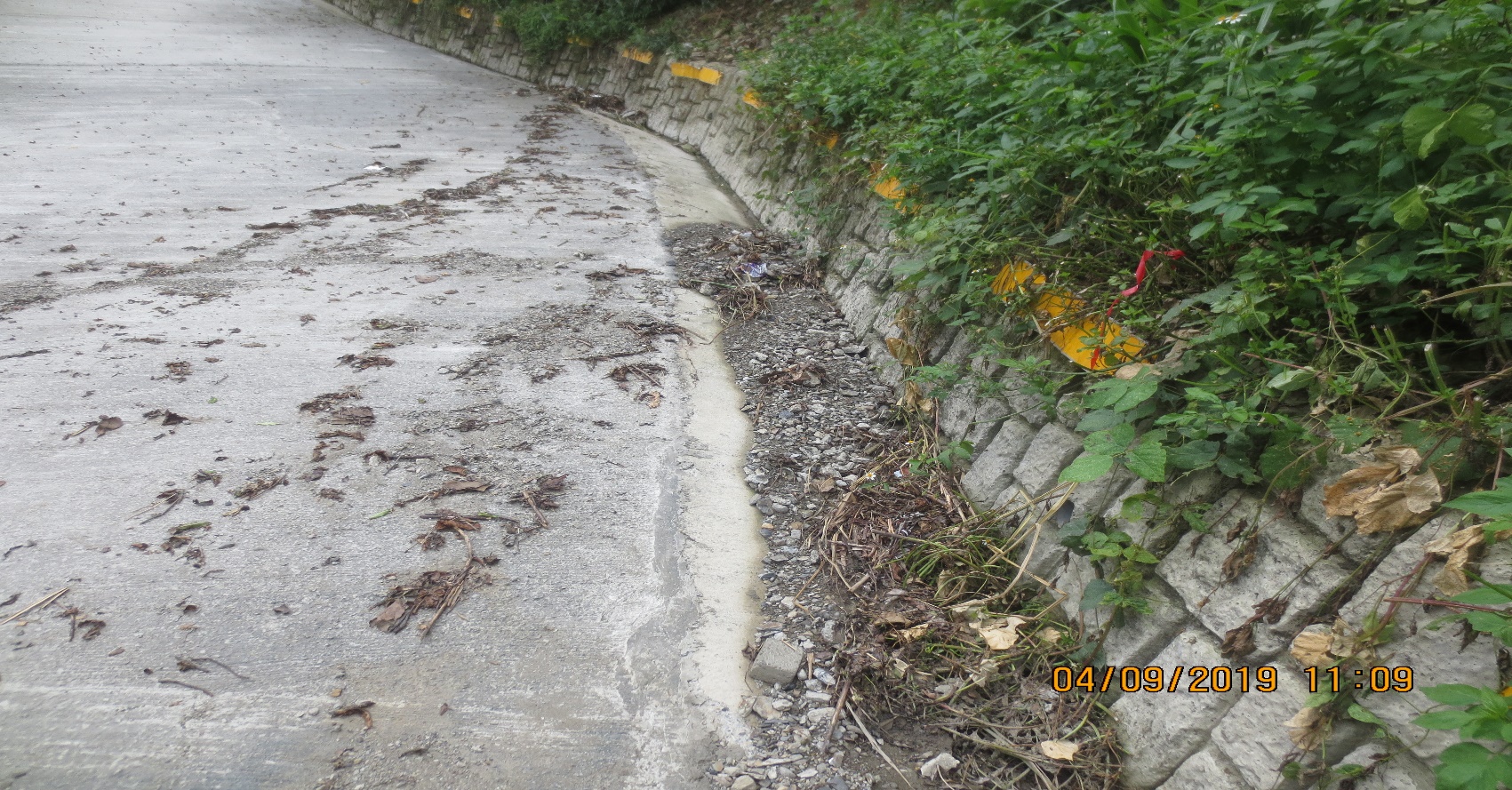 說明部份L型側溝之樹葉或雜物未清理，影響排水。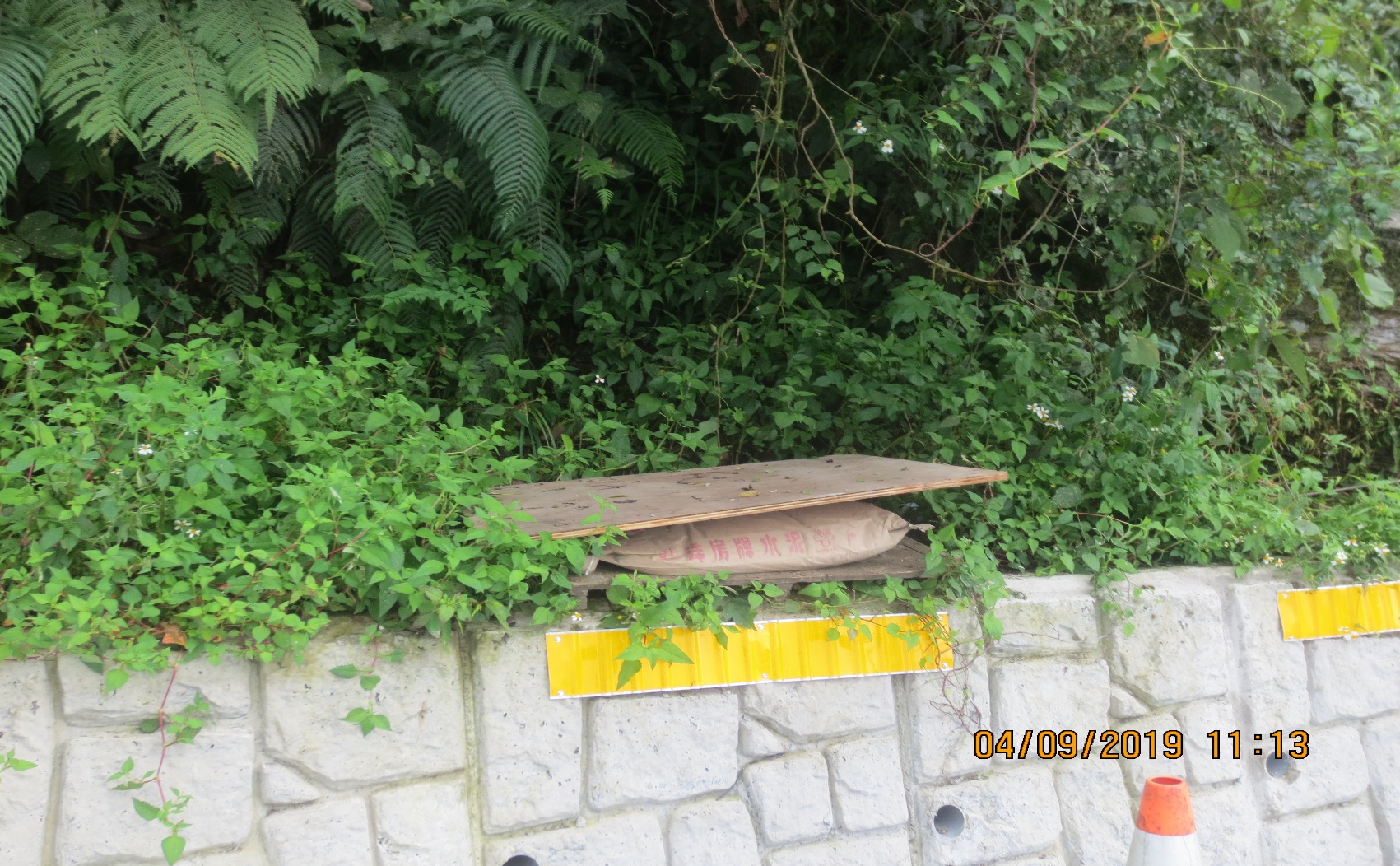 說明工地現場水泥材料未妥善保護加蓋不完善。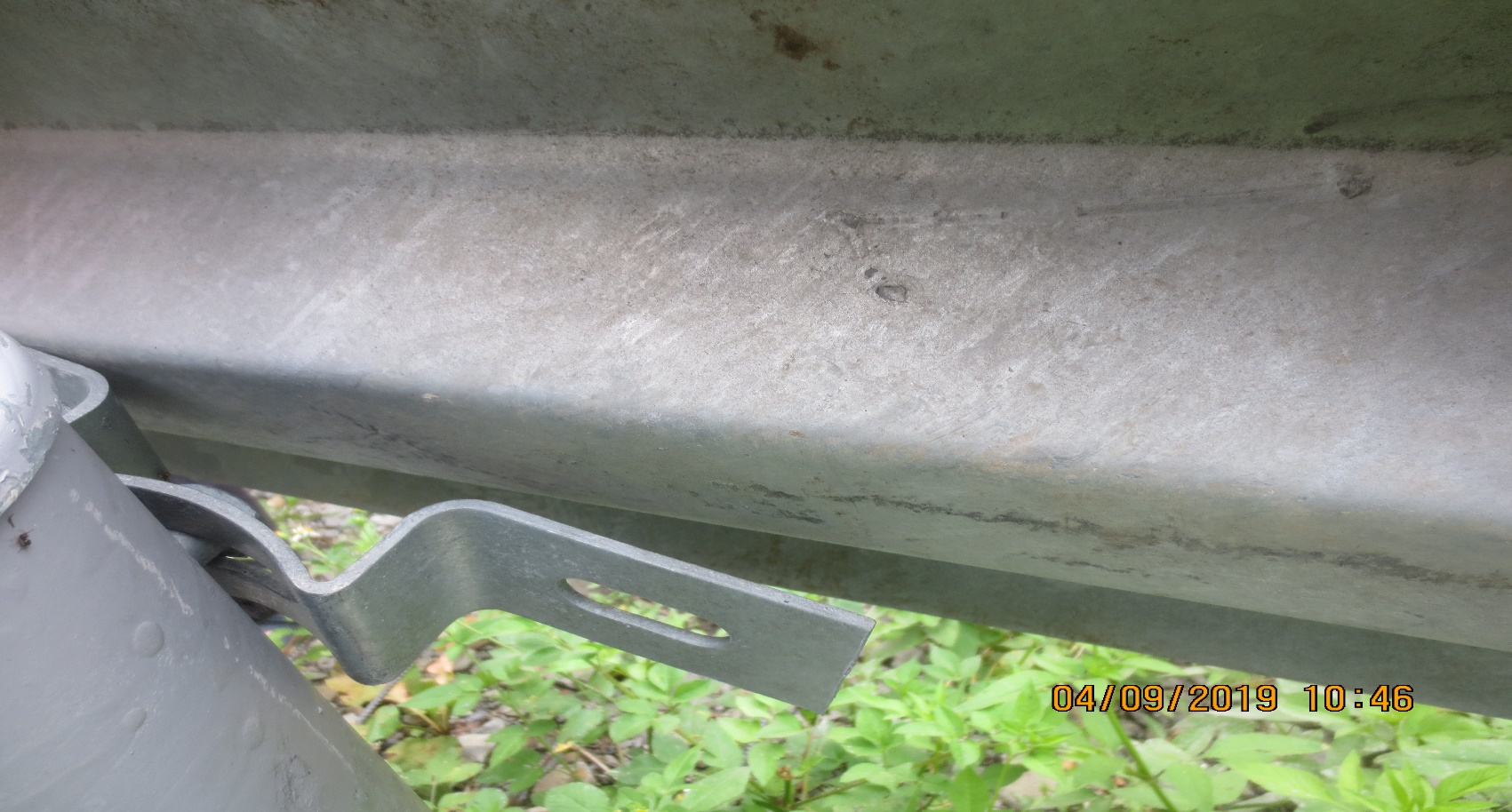 說明4K+037左側段W型鋼板護欄未裝設完整部份，螺栓孔不齊，請改善。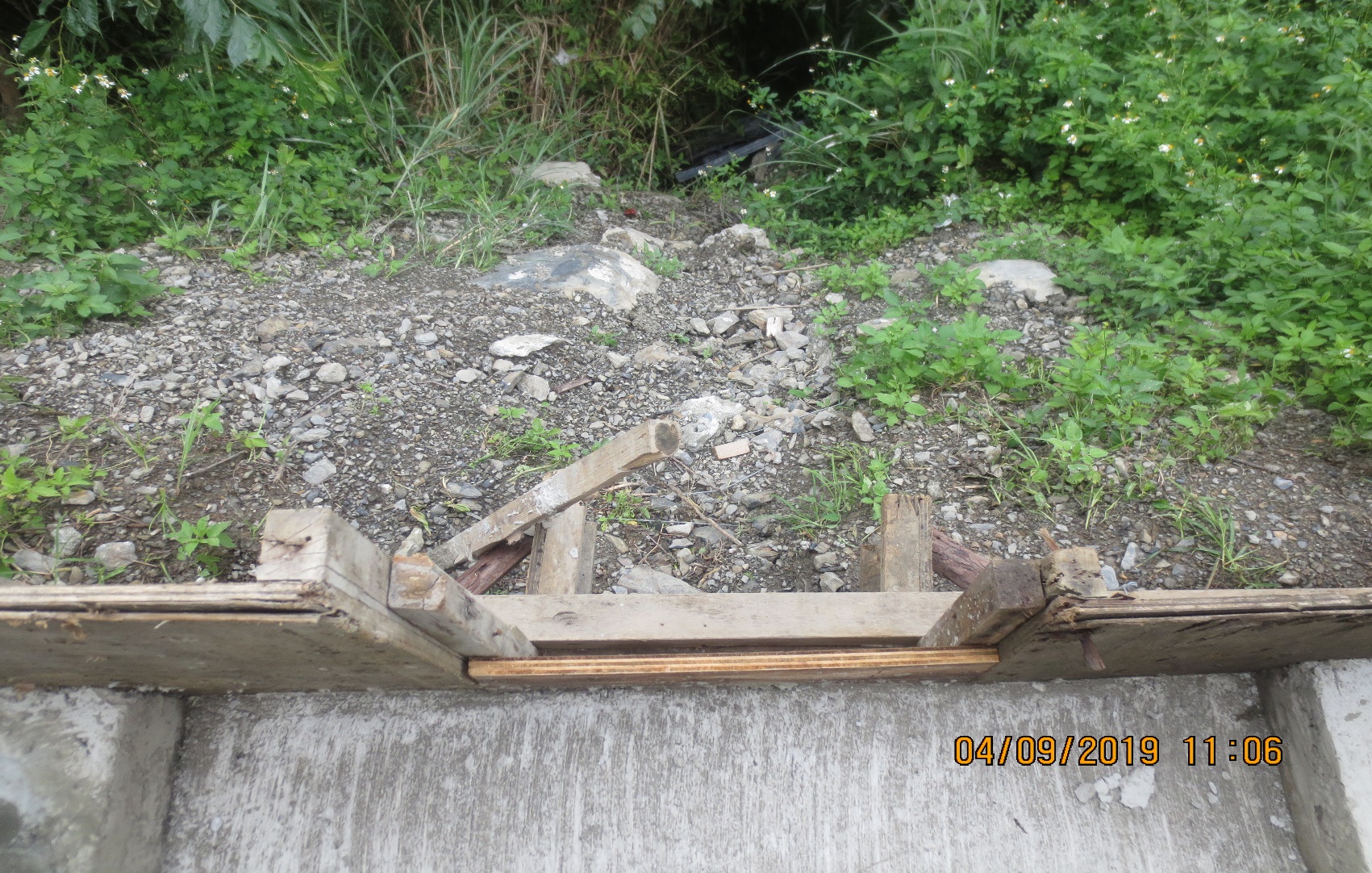 說明截水溝之跌水設施僅設計鋪設10cm=t(厚度)之PC建議加設底層鋪排塊石及尾端加設基礎，以減緩流失。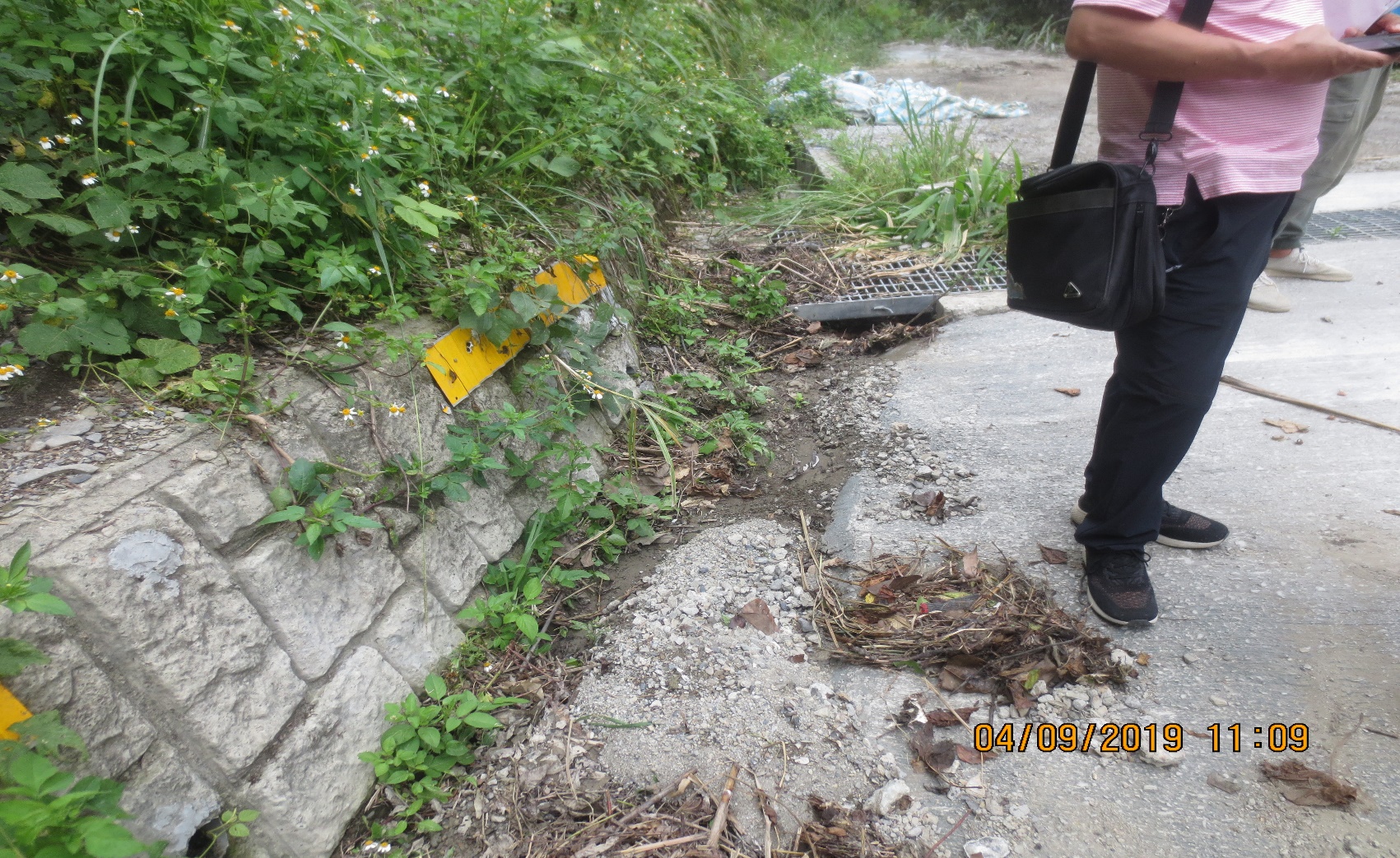 說明改善路段諸多矮牆無端牆收尾措施，牆後背填土易流失，請研議改善方法。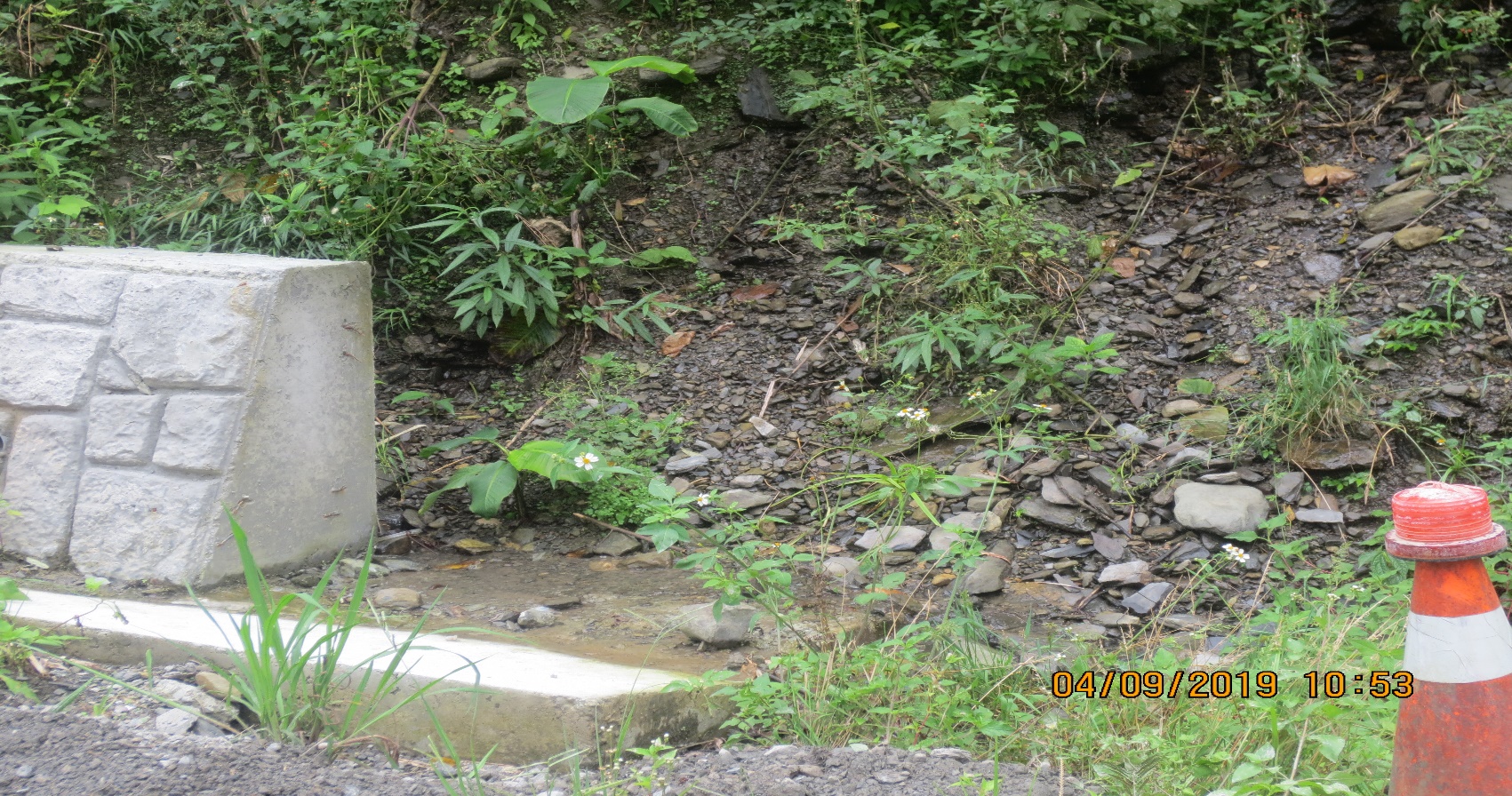 說明改善路段諸多矮牆無端牆收尾措施，牆後背填土易流失，請研議改善方法。。